Einladung zur  Solms u. AZP, am Samstag, den 05. September 2020, des Vereins 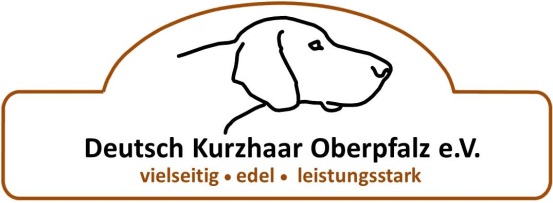 DK Oberpfalz e.V. bei ChamZusammenkunft: Samstag, 05. September 2020, 8.30 Uhr in 93413 Cham, Auf dem Parkplatz Altstadt West in der Adolph-Kolpingstraße (Orientierung:  Nähe Hotel am Regenbogen, Schützenstrasse in Cham, über die Florian Geyer-Brücke)
Bitte finden Sie sich gleich nach Ihrem Eintreffen zur Mängelfeststellung bei Herrn Richard Matt ein.Nennschluss: 09 August 2020.Nach diesem Termin eingehende Nennungen und Zahlungen werden nicht mehr berücksichtigt. Weitere Bestimmungen für SolmsZugelassen werden alle Deutsch Kurzhaar Vorstehhunde, die nach dem 1. Oktober des vorvergangenen Jahres der Prüfung gewölft wurden. Sie müssen im Zuchtbuch DK eingetragen sein.	Die AZP ist offen für alle im Zuchtbuch eingetragenen DK – Vorstehhunde, die nicht älter als 6 Jahre sind. Zugelassen werden auch Vorstehhunde anderer Rassen mit FCI – Papieren.Gerichtet wird nach der gültigen Prüfungsordnung des DK- Verbandes vom 17. März 2007.An alle Führer , besonders aber an die Erstlingsführer: Machen sie sich mit der Prüfungsordnung vertraut!! Üben sie das Begutachten der Zähne!Die Hunde werden durch den Verein nicht versichert! Es wird empfohlen, dass sich jeder Führer selbst versichert. Die Führer haben Gewehr und Patronen (am Wasser ist Stahlschrot zu verwenden) mitzubringen und müssen im Besitz eines gültigen Jagdscheines sein. Ahnentafel und Impfpass sind am Prüfungstag vor Beginn der Prüfung vorzulegen. Schleppwild bitte mitbringen!Ein Führer darf nur drei Hunde führen, muss aber bei mehr als zwei Hunden einen Begleiter mitbringen. Laut veterinärpolizeilicher Auflage müssen sämtliche Hunde gegen Tollwut schutzgeimpft sein. Die Schutzimpfung muss mindestens 30 Tage und längstens 1 Jahr stattgefunden haben,	und durch Impfpass oder tierärztliche Bescheinigung nachgewiesen werden. Kranke bzw. krankheitsverdächtige Hunde werden von der Suche ausgeschlossen.Eine Rückzahlung des Meldegeldes findet nicht statt, ebenso wenig für hitzig gewordene Hündinnen, die jedoch amSchluss der Suche vorgeführt werden können.Prüfungsleitung: Richard Matt, Oberlinderstr. 5, 95694 MehlmeiselTel.: 09272/6303Meldegeld:	Mitglieder € 80,--, Nichtmitglieder € 90,--.Das Nenngeld ist bei der Anmeldung fällig und auf das unten genannte Konto des Vereins einzuzahlen.Deutsch Kurzhaar Oberpfalz e.V. IBAN DE 26 7505 000000 2672 8659 bei der Sparkasse Regensburg (BYLADEM1RBG). Sollte der Betrag nicht bis zum Meldeschluss eingegangen sein, hat der Hund keinen Anspruch auf Zulassung zur Prüfung.Meldeformulare bitte von der Homepage des DK – Verbandes (www.deutsch-kurzhaar.de) herunterladen und an den 1. Vorsitzenden des Deutsch Kurzhaar Oberpfalz e.V., Herrn Hubert Braun, Karlberg 6, 93152Nittendorf, Telefon: 0 94 04 / 59 90   senden.